Конспект занятияТема: Составление описательного рассказа «Кошка».Цель: - учить составлять рассказ вместе с учителем по схеме;           - формировать слуховое восприятие;           -  развивать речевую активность, память, внимание.Ход занятия- Здравствуйте ребята! Сегодня наше занятие я начну с загадки.То мурлычет, то играет,То куда-то удирает,Убегает далеко.А когда придёт обратно,То мурлыкает и с блюдцаПьёт сырое молоко. (Ответы детей) - Правильно, это кошка. Посмотрите какая красивая кошка пришла к нам сегодня в гости. Я расскажу про неё, а вы внимательно слушайте и запоминайте. Кошка – это домашнее животное семейства кошачих. К этому семейству относятся не только обычные кошки, но и львы и тигры.- У кошки густая шерсть, длинный хвост, слегка вытянутая морда с усами. Давайте мы с вами сейчас погладим её и почувствуем какая у кошки шерсть (гладкая, мягкая, жесткая).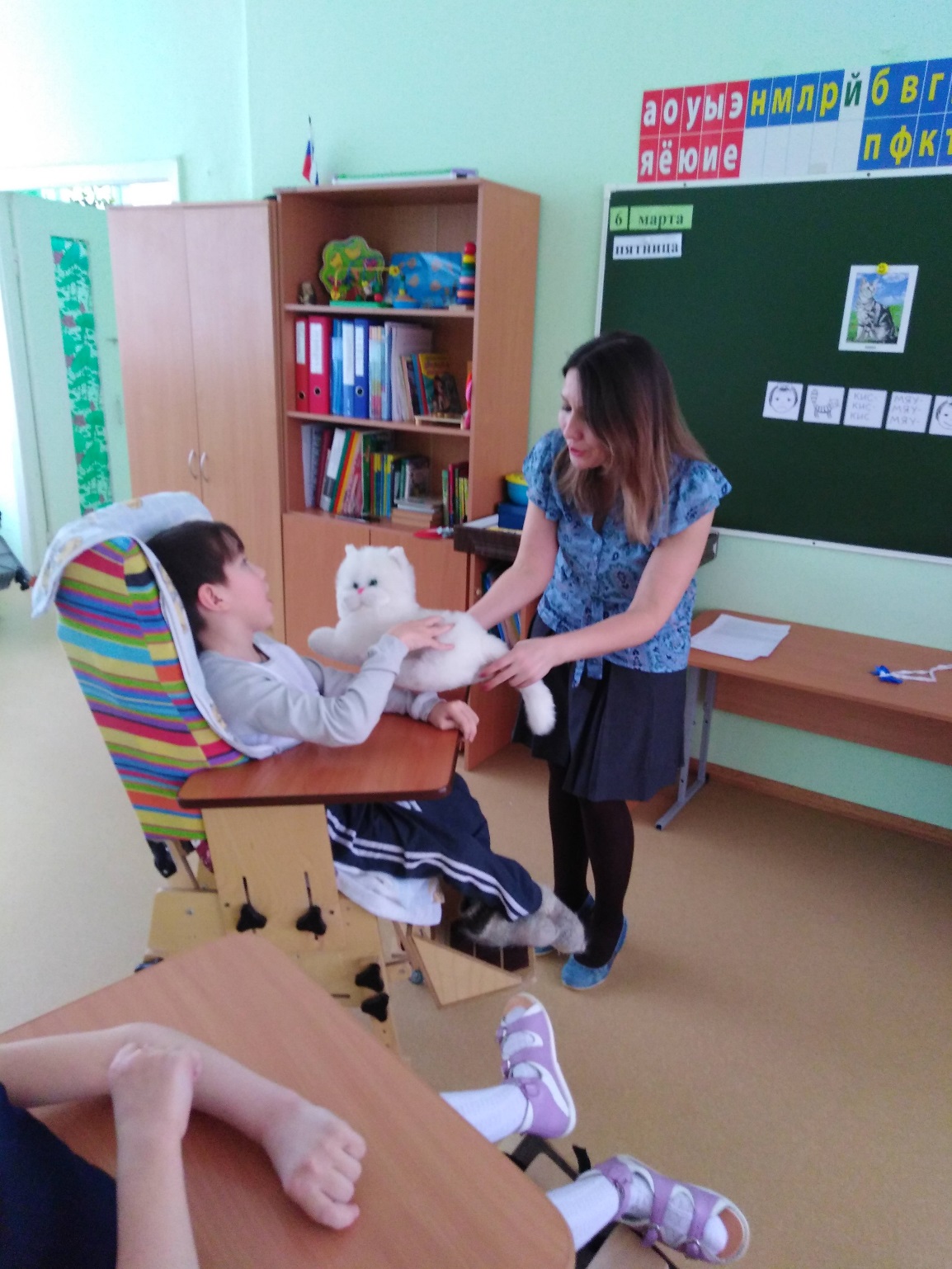 - По природе кошка – хищник, у нее отлично развиты зрение и слух. Кошка может видеть в темноте и любит она охотиться на …? Кого как вы думаете ребята? (ответы детей). Правильно – это мышь!- Давайте сейчас мы немного поиграем, проведём пальчиковую гимнастику «Кошка».Мягко кошка посмотри, разжимает коготки,(сжимает и разжимает кулачки)И тихонько их сжимает, мышку так она пугает.(сжимает кулаки)Кошка ходит тихо-тихо, что не слышно даже скрипаТолько мышка не зевает, вмиг от кошки убегает(пальцы поочерёдно «здороваются»)Вот, убрав царапки, кошка моет лапки.(моют руки)Мордочку и ушки на своеё макушке.(круговые движения ладонью по лицу)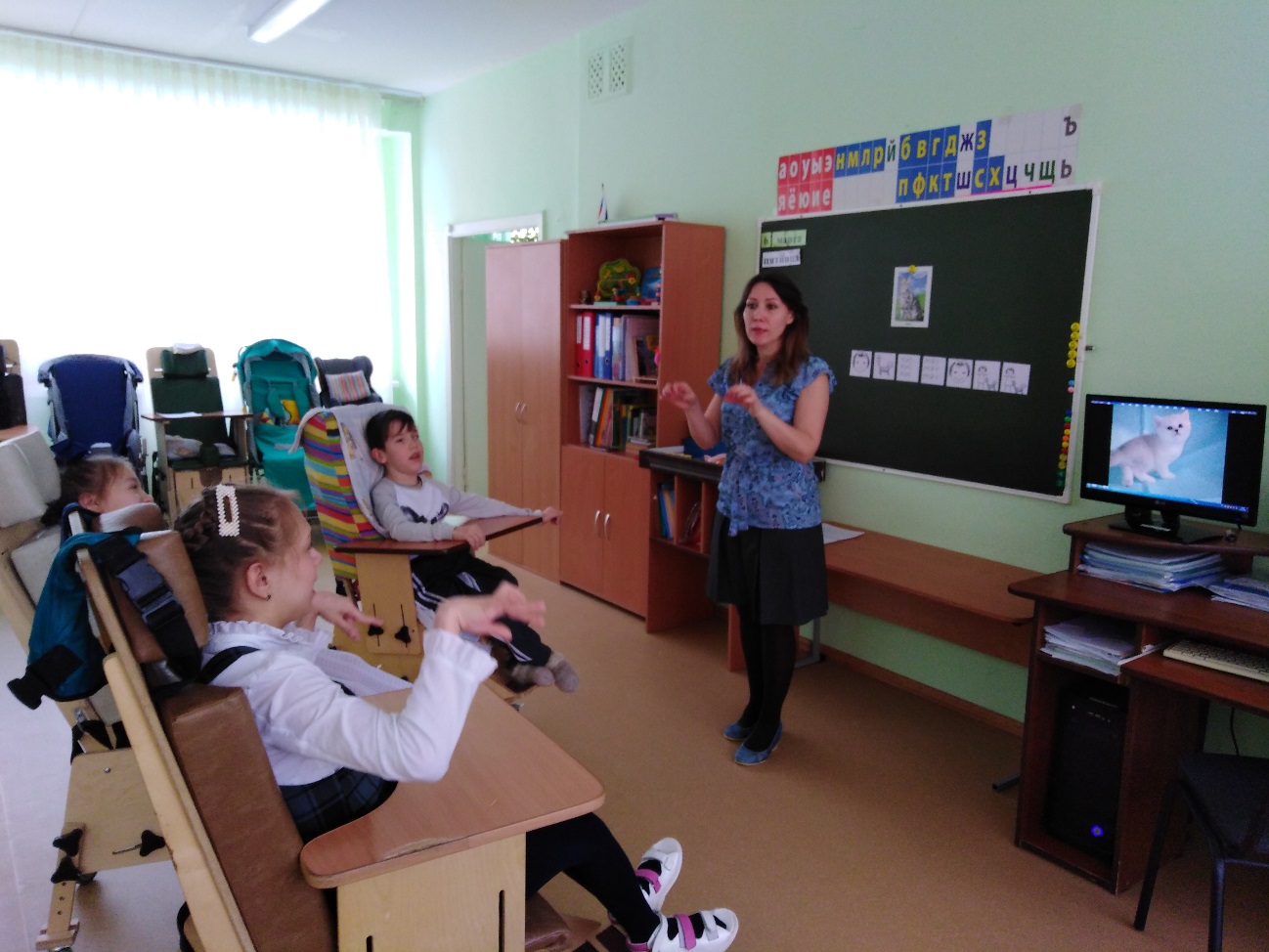   - Умывается кошка после того как поест, а чем же питаются кошки, что они любят? (ответы детей).- Кошка питается мясом, специальным кормом и молоком.- Как зовут детёныша кошки? (Ответы детей). Правильно это котёнок!- Сейчас я вам расскажу рассказ:«Пришла Таня с прогулки грустная. Пушок потерялся.- Ребята, как вы думаете, кто бы это мог быть Пушок? (гусёнок, хомячок, котёнок)- Таня назвала Пушком котёнка. Стала она своего котёнка зать: «кис-кис-кис», а он не слышит. Помогите , ребята, Тане, позовите Пушка( дети произносят «кис-кис»).Вдруг за дверью кто-то замяукал. Как замяукал? ( «мяу-мяу»).Открыла Таня дверь, а это Пушок вернулся.- Ребята, как вы думаете, какой был Пушок (маленький, пугливый, весёлый и т.д.)- Ребята, какое настроение было у Тани, когда Пушок потерялся? (грустное, печальное, расстроенное)- А когда Пушок вернулся? (радостное, веселое, хорошее)- Ребята, вам понравился рассказ про котёнка? (Да).А сейчас давайте составим этот  рассказ по схеме с помощью картинок.Учитель еще раз рассказывает рассказ с дополнениями, дети повторяют. Пришла Таня с прогулки грустная, печальная, расстроенная. Пушок потерялся. Пушок еще маленький, глупый, беспомощный, забавный. Стала Таня его звать: «кис-кис-кис». Вдруг за дверью послышалось «мяу-мяу». Открыла Таня дверь, а это Пушок вернулся. Таня обрадовалась, стала весёлая. И они с Пушком стали играть.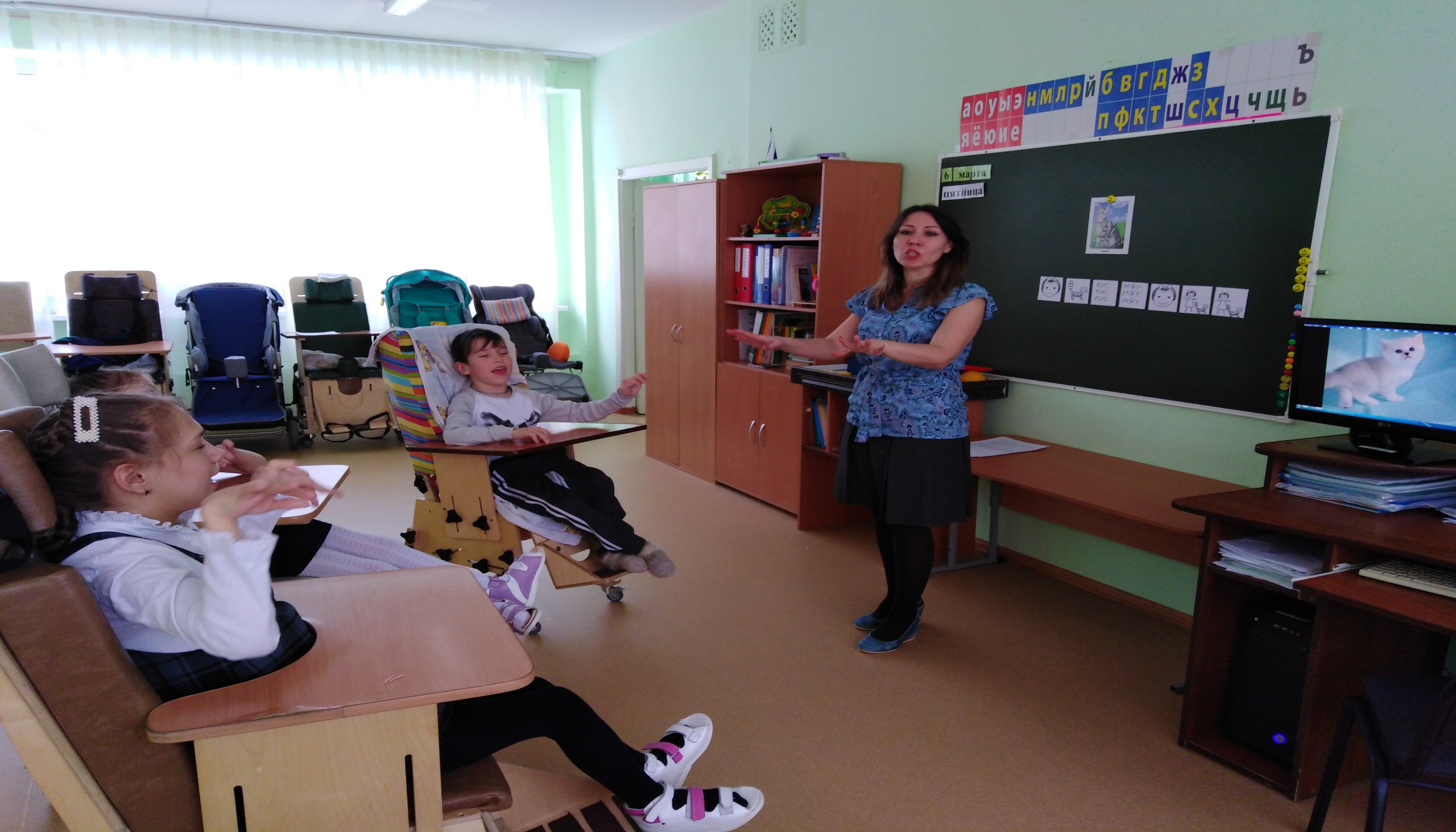  А мы с вами сейчас тоже поиграем, я буду кошкой, а вы будете мои котята. Игра «Кошка и котята» (игра с бантиком и ниточкой).